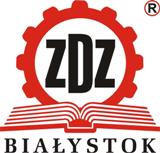 SEMESTR…pierwszy   …SZKOŁA POLICEALNA DLA DOROSŁYCHW BIELSKU PODLASKIMZAKŁADU DOSKONALENIA ZAWODOWEGO W BIAŁYMSTOKUSZKOŁA POLICEALNA DLA DOROSŁYCHW BIELSKU PODLASKIMZAKŁADU DOSKONALENIA ZAWODOWEGO W BIAŁYMSTOKUSZKOŁA POLICEALNA DLA DOROSŁYCHW BIELSKU PODLASKIMZAKŁADU DOSKONALENIA ZAWODOWEGO W BIAŁYMSTOKUDATA WPŁYWUPRACA KONTROLNAZ PRZEDMIOTU:NAUCZYCIEL:WYKONAŁ:TEMAT PRACY:KOMENTARZ NAUCZYCIELA: KOMENTARZ NAUCZYCIELA: KOMENTARZ NAUCZYCIELA: KOMENTARZ NAUCZYCIELA: KOMENTARZ NAUCZYCIELA: DATA SPRAWDZENIADATA SPRAWDZENIAOCENAPODPIS NAUCZYCIELAPODPIS NAUCZYCIELA